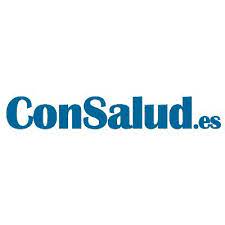 Un estudio revela que el pronóstico de los pacientes de Covid-19 está determinado por la carga viralLa carga viral en sangre que presente el paciente a la hora de su ingreso en UCI sería determinante en el pronóstico de los pacientes críticos con Covid-19El pronóstico de los pacientes de Covid-19 está determinado por la carga viral (Foto: Freepik)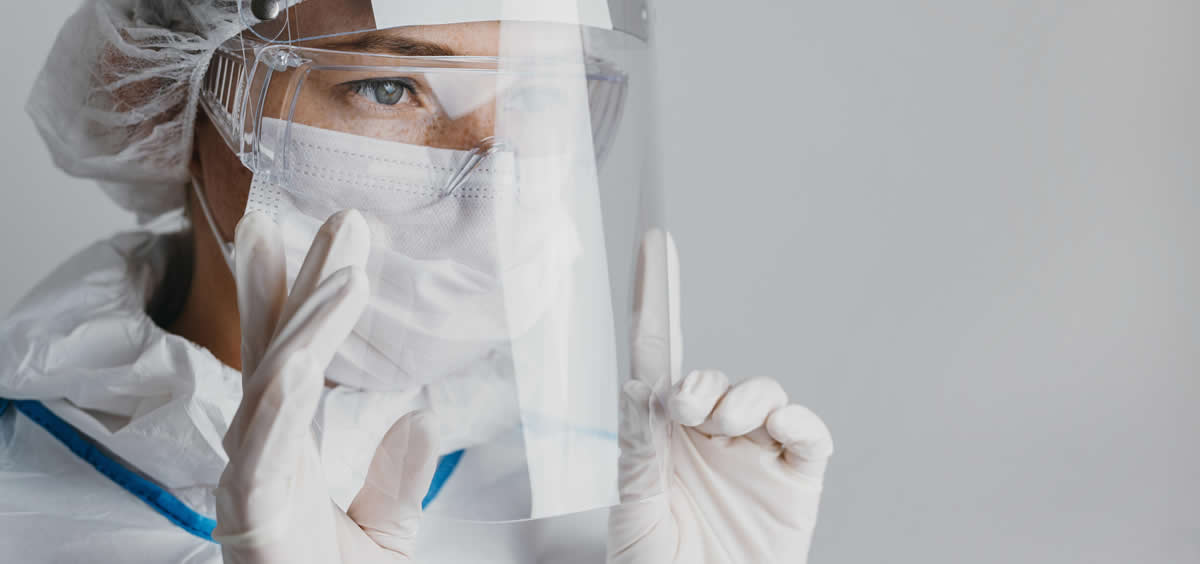 26.04.2023 La clave para prevenir complicaciones de la Covid-19 en pacientes con factores de riesgo radica en el control temprano del virus. Así lo ha revelado una investigación llevada a cabo por varios grupos del área de Enfermedades Respiratorias (CIBERES) y del área de Enfermedades Infecciosas (CIBERINFEC) del Centro de Investigación Biomédica en Red (CIBER), consorcio adscrito al Instituto de Salud Carlos III (ISCIII). Según la investigación, la carga viral en sangre a la hora del ingreso en la UCI sería un factor determinante en el pronóstico de los pacientes críticos con Covid-19.Los investigadores del CIBER, Antoni Torres, Ferrán Barbé, Jesús Bermejo, Anna Motos y Salvador Resino, junto a Nadia García-Mateo (IBSAL) y David J. Kelvin de la Dalhousie University de Canadá, observaron que cuanto mayor carga de ARN viral en plasma presentaban los pacientes con Covid-19 al ingreso en la UCI, mayor era el riesgo de mortalidad.El estudio demuestra que los pacientes con Covid-19 que no son capaces de controlar el virus son los que presentan peor pronósticoEn este sentido, se identificó a un grupo de pacientes que presentaba una ‘tormenta vírica’, caracterizada por por la liberación masiva de ácido ribonucleico (ARN) y proteínas del SARS-CoV-2 en sangre. Estos pacientes no habían producido suficientes anticuerpos contra la proteína S del virus a su ingreso en UCI, mostrando signos de una mayor respuesta inflamatoria.El mencionado grupo representa un tercio de los 836 pacientes críticos con Covid-19 de una cohorte reclutada durante el primer año de pandemia en 23 UCIs de todo el país. Estos pacientes representaban la mayor tasa de mortalidad, pero también tenían complicaciones muy significativas. Así, el 94 % necesitaron ventilación mecánica invasiva, el 41% sufrieron un fallo renal agudo y el 65% desarrollaron infecciones secundarias.De izq. a dcha. Ferrán Barbé, Antoni Torres, Anna Motos, Jesús Bermejo, Salvador Resino, Nadia García-Mateo y David J. Kelvin (Foto: CIBER)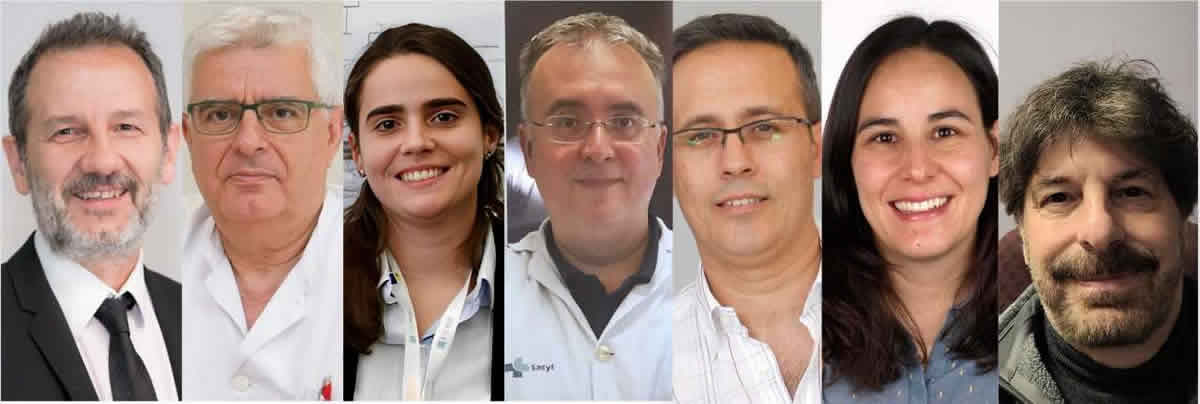 Esto demuestra que los pacientes con Covid-19 que no son capaces de controlar el virus son los que presentan peor pronóstico. Además, la respuesta inflamatoria en estos pacientes está directamente relacionada con la intensidad de la replicación vírica. Estos resultados podrían aplicarse tanto a futuras pandemias causadas por virus emergentes, como a virus responsables de epidemias estacionales.El estudio “nos ayuda a entender mejor cuál es la verdadera causa primaria de la Covid-19 grave, que es la incapacidad de algunos pacientes para controlar el virus, demostrada por el paso de grandes cantidades de material vírico a la sangre. Estos son pacientes que, por su edad avanzada o por la presencia de otras enfermedades como la diabetes, tienen dificultades para producir anticuerpos (e inmunidad celular probablemente) contra el virus", explica Jesús Bermejo, investigador principal del CIBERES perteneciente al Instituto de Investigación Biomédica de Salamanca y al Hospital Universitario Río Hortega de Valladolid.Por otro lado, Antoni Torres, investigador principal del CIBERES perteneciente al Servicio de Neumología del Hospital Clínic de Barcelona, afirma que los resultados “demuestran la importancia de la vacunación, sobre todo en los pacientes frágiles, así como del tratamiento temprano con antivirales cuando estos pacientes se infectan, con el fin de prevenir que desarrollen esta ‘tormenta vírica’”. Antoni Torres: "Los resultados demuestran la importancia de la vacunación, sobre todo en los pacientes frágiles, así como del tratamiento temprano con antivirales cuando estos pacientes se infectan"Sin embargo, reconoce que hay pacientes que no responden bien a las vacunas por ser inmunosuprimidos, y que “en ellos tenemos que implementar estrategias activas de tratamiento precoz con antivirales, para evitar esta intensidad de la replicación vírica”.En el proyecto, liderado por CIBERES junto al Instituto de Investigación Biomédica de Salamanca, el Hospital Clínic de Barcelona y el Institut de Recerca Biomèdica de Lleida, se ha realizado de manera multidisciplinar con la colaboración de más de 80 médicos intensivistas e investigadores traslacionales de 23 UCIs de toda España, entre los que se encuentran expertos del CIBER de Enfermedades Infecciosas (CIBERINFEC). También ha contado con tecnología financiada por CIBERES y por el ISCIII, como las plataformas de PCR digital QX200 y de cuantificación de biomarcadores SimplePlex.